 US History Research Note Tracking SheetYour Name: Your Topic:  How have government initiatives affect criminal justice for Native Americans throughout history?Directions- Every time you read anything related to your research paper you must do 'note-tracking' on this sheet. This Notetracking Sheet is worth 40 out of the 155 points for the 20% 'Research Paper Grade' this semester. Keep this Sheet in your research paper subfolder in your Google Homework folder & keep adding notes to this same sheet as you go along in the semester.If you do a good job taking notes and writing down paraphrases and quotations here, then you can use them in your actual research paper.Date & Specific Timei.e.1/9 9:30-10:30 amSource & Specific Pages Readi.e.Pearce Burning Woman pages 3-21Notes from this Specific Reading-You can simply write a summary at the end of your reading…and/or-You can copy some "specific quotations" and page numbers….and/or-You can paraphrase with some "quotations" and page numbers…and/or-You can take some notes as you read ⅙ 2:25- 2:53pm Bachman, RonetPrimaryPg. 31 rape & sexual assault [pages read 31-38]National Crime Victimization Survey (NCVS “monitors rape and sexual assault on an annual basis”) - data is from 1992 - 2005, victims of 12+-year-olds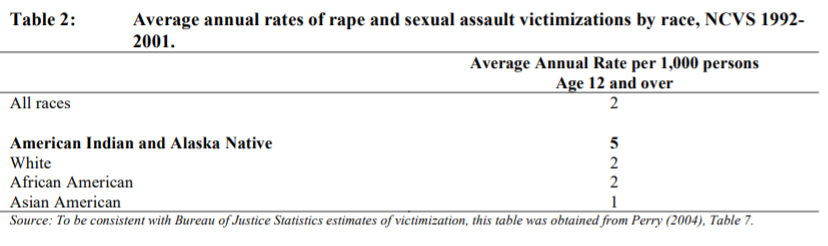 Out of the racial group of A.I ( American Indians) and A.N’s (Alaska Natives) 87% were female victims and 13% were male victims of the 6,956 annual average numberThis racial group had a higher likely result in a  completed rape than the other womenVictims have been injured by gunshot, broken bone, stab wounds, chipped teeth, internal injuries, bruising, cuts & swelling - 91% victim was hitOften being from someone they know Pg 58 Stalking [pages read 58-60]17% of Al.N & A.I women were stalkedThey had more fear Pg 67 The Criminal justice systems response to violence against American Indian and Alaska Native womenBoarding schools were removedIndian Reorganization Act of 1934Stripped power from AI families, community & spiritual leaders in tribal justice systemsHISTORICAL VICTIMIZATION ⅙ 3:00- 3:13pmWhole article(Primary) Golden, Hallie.Missing person June 17 2019Talking about women who vanished years - decades agoFindings from NCIC (national crime information center)Native Americans are accounted for 7% of all disappearances even though they are only 2% of the state’s populationSouthern Washington Yakama nation tribeReported 24 unsolved/cold cases of murdered or missing men and women“Native American women and girls disappear at twice the per capita rate of white Americans”Savanna Act, enforcement and justice protocols appropriate to address missing and murdered Native women in 2018Made due to Savanna LaFontaine-Greywind, Native American woman brutely killed in 2017 in North Dakota after being reported missing ⅙ 3:17-3:25pmWhole Article Golden, Hallie“Sister where did you go?”Missing person(primary) Case on Alyssa McLemoreAprill 2009, Alyssa McLemore, age 21, Aleut Tribe“They[police] said McLemore had called 911 asking for help”“We[Alyssa’s Family] got the standard, ‘You have to wait to report her missing, she’s grown, she can leave when she’d like.’McLemore’s disappearance was opened, but they are still looking for answersNative Americans disappear at twice the per capita rate of white Americans ⅙ 3:28- 3:30pm⅛ 1:14- 1:27pm⅛ 1:35 - 2:00pmThornton Russell(Journal Article)First impressionPg 23-25Pg 25-28Pg 32- 34 Diseases such as bubonic plague, cholera, measles, pox, diphtheria, typhoid, yellow fever, etc, severely effected the N.A’s that the westerners brought itIndians were driven from their land, only to be robbed of their resourcesRemoved, relocated, warred upon and massacred, sterilized both economically and undermined ecologicallyCaused public decline20th century, Native Americans were seen disappearing, specifically, the “full-blooded” N.A’s in the eyes of the governmentN.A fertility increased, it levels becoming higher than the total the US population“Married American Indian women 35-44 years of age had  a mean number of children ever born of 3.61 in comparison to 2.77 for the total U.S population and only 2.67 for the white segment of the population.”Population growth or American Indians25% 1960-197060% 1970-198035% 1980-1990In 2000, 2.5 million were NA, 1.6million  said mixed562 legally recognized American Indian groups by the federal government in the US Force removal of Southeastern Indians due to disease & land Trail of TearsMost of them died due to the cold weather and diseaseThe act of removing the Cherokee was planned and illegal given from the executive and legislative branches of the federal governmentCalifornia 1850-1870The planned destruction of tribes and villages by official California militia7+ million at first contact w/ EuropeansDisease & colonialism killed off manyN.A population recovery became due to intermarriagesN.A in the US relied on formal certification of their blood [ ancestry, place of origion]Powerful tribes such as Pequot, Mohican, Pokanoket, etc vanished “before the avarice and the oppression of the white man, as snow before a summer sun”They didn’t vanish but rather their tribes became very smallN.A Tribes consist of its own language, religion, epistemology, art, tradition, locale, music, economy1/141:00 - 1:26pm Maya SalumNew york Times ArticleFull Article readCase files(website) Rates of Native American women/girls being trafficked or killed are higher than the US populationThe justice department says that some reservations, women are 10 times as likely to be murdered as the national averageSome disappear due to forced sex traffickingNot Invisible Act of 2019Creates local, tribal & federal stakeholders advisory committeeDevices practices to fight the problemMake the government allow access to law enforcementFederal agenciesElected tribalofficialss84% indigenous women have experienced sexual, psychological, physical violenceNational Institute of justice1:3 of NA women have been in an attempted rap or have been rapedJustice department says NA women have been raped/attempted rape about more than twice national average13% reported sexual assaults that included an arrest35% for black women32% for white women506 # of indigenous women/girls gone missing, killed in 
71 urban American cities in 2016Found by November report given by Urban Indian Health Institute116 cases20165,712 indigenous women/girls reported missing116 of those females were “logged” by the “US Department of Justice’s federal missing persons’ database” 1/141:36 - 2:00pm1/20 12:37- 1:23pm Urban Indian Health Institute(Primary)Page 4/30 readCase filesPages 4-15/30 read 20165712 reports, missing American Indian & Alaska Native women and girlsNamUS logged only 116 of those casesCenter for Disease Control & PRevention reported the third-leading cause of death among American Indian and Alaska Native women is murderNo research has been done for rates of violence amonst AI’s and AN women in urban areasEven though 71% of AI’s and AN’s live in urban areas2017Urban Indian Health Institute (UIHI)Tribal epidemiology centerAssesses cases of missing & murdered of American Indian and Alaska Native females in cities across USMMIWG crisis in urban AI’s and AN communitiesSomehow allows them to disappear In lifeMediaDataMMIWGIn 2016, 50.2% of Urban Indian population identified as femaleThe majority live in urban communities due toMigrationForced relocation due to 1950s federal relocationTermination policiesCurrent barriersEducationEmploymentHousingAI’s and AN’s experience MMIWG violenceThrough loss by extended family and community tiesCollecting DataReason for lack of dataUnderreportingRacial misclassificationPoor relationship between AI, AN communities with law enforcementPoor record-keeping protocolsInstitutional racism in mediaLack of strong relationship between journalists and AI/AN communitiesUIHI gets dta from Freedom of Information ActThey request law enforcement ageciesState and national missing persons databasesSearches of local and regional news in online archivesDirect contact with family and or communit membersThose of which gave information of missing or mudered victimsCases flagged with “Status Unknown” = 2 situtions	Law enforcement responding to cases, but did not clarify how many were missing or murdered16 cses totalCase was listed on a missing person database but later removed, UIHI not being able to verify the female was safe or deceasedVictims being from under 1 yearso ld to 83 years old135 cases 27% were 18 years or younger24 cases13 vicims were killed by family or partner6 killed by serial killer2 by drug dealer506 MMIWG cases across 71 urban cities128 cases of missing indigenous women280 cases of murdered indigenous women98 unknown status29 median age of MMIWG victimsAreas with highest number of cases by regionSouthwestNorthern plainsPacific northewstAlaskaCaliforniaStates with highest number of cases78 = New meixco71 = Washington54 = Arizona52 = Alaska41 = Montana40 = California33 = Nebraska24 = Utah20 = MinnesotaLargest number of urban case with an unknon status18 = Alnurguerqu16 = Sanfrancico10 = Omaha8 = BillingsAlbuquerque and billing police department acknowledged the cases, but did not provide records or informationCases were hard to file due to lack of online system and email 1/22 Grade #1: A+   Excellent work so far!! 2/11 5:20pm - 6:31pmBritannica,Trail of Tears(encylopedia)Whole website readTrail of tears Trail of tearsCherokee land was in Georgia1829 was a gold rushProduced 300 ounces of gold a dayIndian removal Act 1830Choctaw, Creek, Chickase, seminole, and cherokeeLocated in prime agricultural areas and were well developedChoctaw went with the Act, they exchanged their real property for western land, transported themselves and goods, and had logistical support during the journeyBut government weren’t aware of how to transport everyone and everythingMany died from malnutrition, exhaustion, exposure, and disease during the journeyChickasaws signedSold their things for profit and payed for their own transportationThis caused less casualtiesCreek signedThey moved to earlyCause delay in their journey which cause a lot more deaths by the same cause of the ChoctawsCherokee resist removal1838, U.S military enforce gunpoint upon Cherokee people from their homesHeld in internment campsBecame ill and were not ready for the journeyThose who avoided internment, created communities in North Carolina 2/13 8:20-9amNational Institution of Justice (website) NISVS = National Intimate Partner and Sexual Violence SurveyViolence against women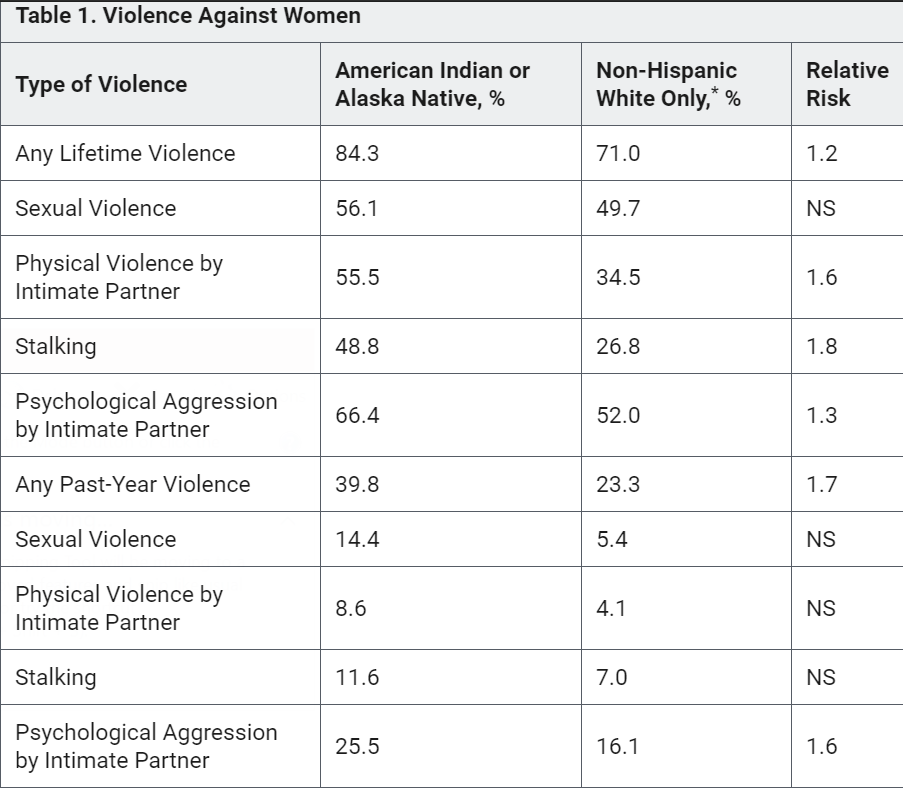 Violence against men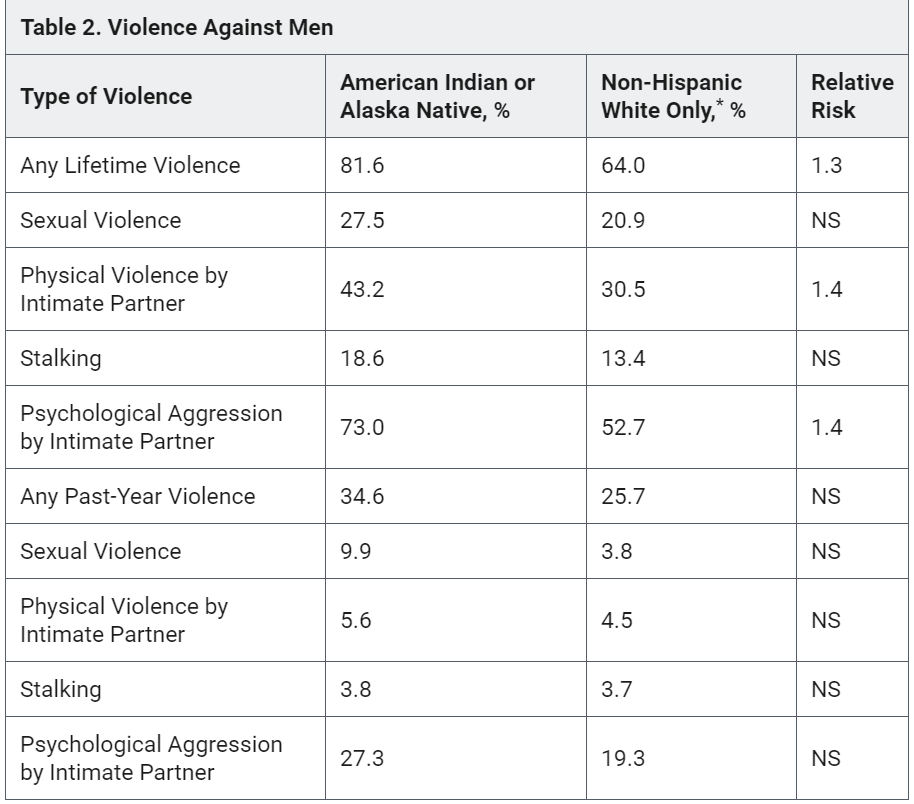 Federal government was suppose to have responsibility to help tribal governments in providing safety of the Indian womenContradicts with the US Supreme court (1978) ruling that “tribes did not have criminal jurisdiction over non-indian perpetrators”In other words, non-indian offenders were not allowed to be criminally prosecuted by federally recognized tribes because they don’t have the authority to do soThe Violence Against Women Reauthorization Act of 2013Somewhat corrected this problemIt forces tribes that are federally recognized with “special domestic violence criminal jurisdiction”In other words, allows tribes to prosecute certain cases that would involve non-indian offenders, if they meet the conditions givenHow does the Violence Affect Victims?66.5% women and 26% men expressed concern for their safety41.3% of women and 20.3% men were physically injured49% women and 19.9% men needed services40.5% women and 9.7 men missed days of school or work1.5 times as likely as non- hispanic white-only female victims to be physically injure, 1.9 times as likely to miss school or work days, 1.8 times as likely to need servicesServices needed16% legal 11% housing 9% advocacy Male victims commonly reported needing legal services, and medical care1:3 AI & ANF or 39%; 1:6 AI & ANM or 17%, weren’t able to get the services neededThe women were “2.5 times as likely as non-hispanic white-only women to lack access to needed services”Addressing the ProblemReport given of how the government needed to provide services for AI’ and Alaska Native victims of crimehttps://ovc.ncjrs.gov/vision21/pdfs/Vision21_Report.pdfhttps://nij.ojp.gov/media/image/19456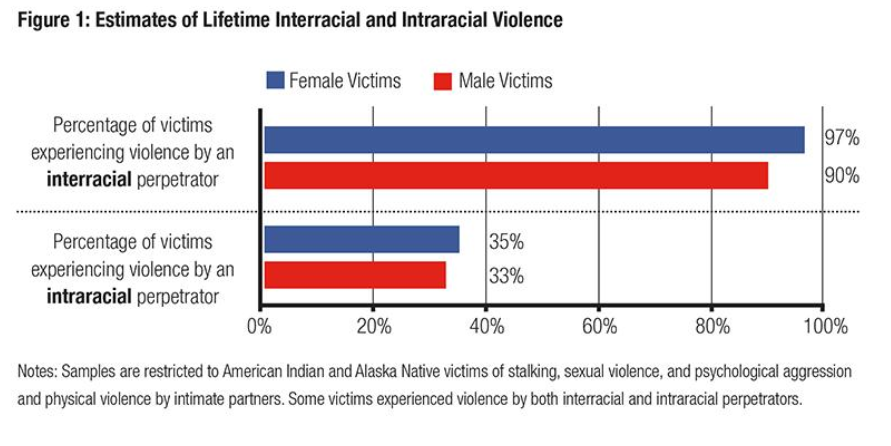  2/11 7pm - 7:52pmInvisible Indians(Journal Article)Pennsylvania 3/7pages read Pg 61.“There are no Indians in Pennsylvania”Public institutions did not say they existed within that statePennsylvania is one of few states that does not provide reservation or officially recognize any Native American tribes/groupsControversy due to Pennsylvania being the first to have contact with Native Americans when the Europeans cameFacts:In 2000, 18,348 people within the state of Pennsylvania were Native AmericanOccasional newspaper stories about school programs/patriotic celebrations talking about the local Native americansQuestionnaire surveys were circulated to find out what Native Americans knowledge of themselvesDescendants of the Lenape/DelawareSusquehannocks/PennsylvaniaMohawks, Senecas, Six Nations, IroquoisPg 62.“The state of Pennsylvania needs to recognize us. We are the only nationality that must prove we are who we say we are….I served as a Marine in 1970-73. I hold down a job, pay my taxes, help put my kids through school, but yet because we have native ancestors, we are second class citizens to Pennsylvanians.” (Lenape Man)Governor Rendell oppose recognition to Native americansFederal appeals court stripped the Oklahoma Delawares of their federal recognition allowing land to be purchased by Native americansNo legal standing to make a request for proper burialsWilliam Penn destroyed native land claims in the 17th centuryPg. 63Collision and fights between other tribesPrevents unityRestoring Native American Identity in PennsylvaniaNationwide Native American identity is one of many majjor issues for native populationsIdentity issues having both legal and personal consequences“When you’re that way and you can’t find where you’re supposed to be, there’s a piece of that whole history and culture that’s missing.” (NA)He feels this way because he was not raised on a reservation, he’s not with his people because he’s of mixed blood 2/12 9- 9:30amBoarding schools(Website)⅓ read Years = 1940s-1970s Floyd Red Crow Westerman (Indian Activist) [His time during Wahpeton Indian Boarding School in North Dakota]“You put me in your boarding school, made me learn your white man rule, be a fool.”Haunted by memories of boarding schoolAs a child, he went from his reservation in South Dakota to his North Dakota boarding schoolHe was forced far away from his home and tribeBill Wright (Pattwin Indian) [5th grader at the Stewart Indian School in Nevada]First started school when he was 6Bathed him in kerosene and shaved his headStill has nightmares from severe discipline from boarding schoolHe lost his language and his indian name“I remember coming home and my grandma asked me to talk indian to her and I said, ‘Grandma, I don’t understand you,’“She said,’Then who are you?’”“‘You name’s not Billy. Your name’s ‘TAH-rruhm,’”‘That’s not what they told me.’”“You grow up with discipline, but when you grow up and you have families, then what happens? If you’re my daughter and you leave your dress out, I’ll knock you through that wall. Why? Because I’m taught discipline,”Col. Richard H. Pratt’s speech of 1892 [first of the off-reservation Native American boarding schools]“A great general has said that the only good Indian is a dead one, and that high sanction of his destruction has been an enormous factor in promoting Indian massacres.”“That all the Indiana there is in the race should be dead. Kill the Indian in him, and save the man.”Early HistoryUS government believed Indians were savages, those who should be compelled to send their children to schools to education1870s was when the federal government began sending the Native Americans to off-reservation boarding schoolsBoarding schoolsFederal boarding schools forbid them from expressing their cultureCan’t wear long hairCant’ speak a single indian workAlmost 100 boarding schools, off and on reservationsChildren were often taken by armed police forciblyPublic schools were closed to Indians due to racismBoarding school curriculum was focused on tradeCarpentry for boysHousekeeping for girlsWatched movies likeCowboys and indiansAbuseChildren were beatenMalnourishedForced into doing heavy labour1 caseBill Wright remembered an adviser abusing a student“Busted his head open and bloot got all over,” “I had to take him to the hospital, and they told me to tell them he ran into the wall and I better not tell them what really happened.”Tsianina Lomawaima [head of American Indian Studies program at University of Arizona]Their intention was to completely transform them from the inside outLanguage, family structure,economics, religion, express of emotion, way of incomeReport that declared Indian Education a national tragedy1928, The Problem of Indian Administration or Meriam ReportLewis Meriam, superviserFound children at federal boarding schools in states of overworking children, harsh punishment, poor education, lack of food and nutrientsNot the ratio of toilets to studentsWere not properly maintainedNot enough soap and towelsNot enough foodThey lock the door to the fire escape of the girls’ dormitoryOnly sort of exercise given is military drilling and only to highschool boysMany of the teachers still believe that it is their role as that of “civilizing the native” 2/12 1:20-2pm Sovereignty & Treaty Rights(Journal Article)8/9 pages read Pg. 141Federal lawTribal government cannot prosecute a non-reservation no matter how heinous or trivialCannot prosecute a reservationmember for muder, rape, robbery, or other felonyPg. 142Most Native American governments have no police power over most of the people within reservationsDoubtful that tribal governments can regulate land use effectivelyNAtive American governments lack practice of legitimate sovereign powerDue to lack of granted power by federal governmentIndian Reorganization Act of 1934“An act of the US Congress. Besides being severely limited in scope, those powers can be amended, or eliminated for that matter, at the whim of CongressSovereign powers practiced by contemporary tribal governments are more of a dream than realityBusiness committees can be easily eliminated by CongressSelf-Determination and Educational Assistance Act = illusoryNo more than permission to administer housing, health, education, and community development or any other programs given by Public Health Service or Bureau of Indian AffairsAdministrators must follow the rules, guidelines, regulations given by the federal governmentPg. 145“Federal policy makers have known the political significance of Native American languages for ages and, consequently, made eradication of native languages a priority in the boarding schools of yesteryear.”This allowed Native Americans under the age of 30 to be able to speak their native tongue International LawThe Native Americans need to be classified as their own race before claiming any measure of sovereignty Pg. 146No living language = no inherent sovereignty or distinctive peoplePg. 147Indian Appropriation Act of 1871“No Indian nation or tribe within the territory of the US shall be acknowledged or recognized as an independent nation, tribe, or power with whom the US may contact by treaty..”They (Native americans) don’t get the same nor equal treatment as the other treaties haveDue to N.A government lack of independent existence, any treaty rights they might have had were taken away 2/14 Grade #2: 100%WOW! Wonderful work Gemma! 3/10 2:50- 3:15 Stewart Indian School Nevada(primary)Opened in 1890, december 17 with 37 students from Washoe, Paiute, and Shoshone tribes, with 3 teachersUltimate goal was assimilationMax capacity of 100 studentsBuildings included dormitory, school housing, training, a hospital, and a recreation roomTransporting of students was given1919, 400 students attendedStudentsLearned stone masonryHopi stone masonsConstructed over 60 native stone buildingsStudent curriculumReading, writing, arithmeticFocused on on vocational training in various trades, agriculture, and the service industryBoysRanching and farming, mechanics, painting, woodworking, carpentryGirlsBaking, sewing, cooking, laundry, nursing1980’s = closed due to earthquake safety issues with masonry buildings and federal budget cuts1990’s Used by state for classes, agency offices, training, and the Nevada Indian commission 3/261:14 - 1:36pm1:50 - 2:10pm Sherman Indian highschoolUntil 1960s, government tried to ban the teaching of cultureGot punishments if they stepped out of line or disregarded the rulesIf they woke up lateDon’t do their dutiesClean the bathroomsClean the dormsSheila Patterson From San Carlos Apache Reservation in Southeast ArizonaLeft her reservation due to large amount of people drinking and committing suicide“That’s why I had to get away and come here,”She felt the need to leave and escapeMost students go to Sherman as a way out of their toxic communityNational graduation rate is 50% for Native AmericansZero tolerance for alcohol and drugsCan leave campus if earned a group activityAdministrators even say that they maintain a tightly controlled environment“A lot of other Indian tribes in the United States have lost use of their language and therefore their culture.” Eddie Biakeddy - deputy director of the Navajo tribe department of EducationSteve Yankton - student from Pine Ridge Reservation in Southwest South Dakota“We’re always confined in a fence,” “ We really can’t live high-school life like regular teenagers would. We can’t just go shop at the mall whenever we want for how long we want. We can’t go eat at a restaurant with our friends whenever we feel like we want. Staff always has to be around us.”Pros of ShermanOffers them the chance to learn about other tribesTara Charley-Baugus - teacherLearn the language of the Dine which is NavajoSing traditional songs“And you can teach these to your brothers and sisters. That’s how you pass on the language”Teachers like Baugus and Lorene Sisuoc are trying to revive Native American customsLorene SisquocTradition skillsBasket weaving 3/262:11- 2:33pm Sherman Indian High School WebsiteOff-reservation boarding highschoolOpened in 1892 as the Perris Indian SchoolRelocated in 1903 to riverside and was called The Sherman InstituteAround 76 federally recognized tribes represented by the studentsHave a cultural museum with artifacts from the opening of the schoolLanguage material form tribes such asApache, navajo, cherokee, juaneno, gabrielino, yavapai samish, choctaw, karuk, samala chumash, blackfoot, athabaskan, serrano, cahuilla, luiseno, chicasae, tohono o’odham, puma, lakota, hualapai, passamaqwaddy, mohawk, tlingit, ojibwe, yokutNative tradition Classroom - Instructor Lorene SisquocLearning basketry, boarding school history, traditional values, native toys and games, native plant uses, pottery, native foods, music and instruments, Southern California Indian material culture, etcLorene’s classroom is a cultural resource for public classes and staff 3/263:02- 2:53pm Narratives of Boarding School Life14/26 pages readPg. 97-110Pg. 97Duffy Gayton - Went to Albuquerque Indian School between the 1930s - early 1940sPg 98Hopi Don Talayesva - Sherman Institute in Riverside, CaliforniaExtreme alienation, loneliness, illnessFocused on enjoying the sports side insteadJohn fire/Lame Deer - Sherman InstituteCold, inhuman place of drudgery and disciplineBut enjoyed sports“I think in the end I got the better of that school. I was more of an Indian when I left than when I went in.”Sports were a positive light to them despite the negative memories in general of the boarding schoolsPg. 100Many who were interviewed were very passionate about their sports experience within their boarding schoolPg. 105Arthur Harris - member of the Yavapai tribe near Prescott, Arizona“When I was a child, about six or seven, I remember … that the government awfully forceful to give the Indians, young Idnians, and education. There was a, a boarding school there, and I remember, us youngsters used to would go up on the hills and, and make a, a rock wall in a, in a cave, we’d hide there so the, the, the policeman, the Indian policeman wouldn’t see us to take us to school. We used to hide there quite a bit, but later on some were caught and they put’em in school….But I was not caught, I was the only child at the time.”Pg. 106San Carlos Reservation boarding schoolArthur Harris - 9-10 when he started school“They gave me good clothes”“..they cut my hair off, and they give me good clipping so a new crop would come up. I remember that very well, and give me a place, give me underclothes, nice clothes to wear. I took a bath in tub, they didn’t have no showers them days so I had a tub bath…”He only wore a flour sack to cover below his waist before he went to schoolHe wasn’t allowed to speak Yavapai at schoolForced to speak english3/275:58- 6:40pm Sherman Institute30/30 pages read Pg. 194Southern CaliforniaRather than “boxing” the native Americans into reservations, the reformers pushed to educate them and “civilize(Americanize)” themAchieved through schoolingIndustrial workTraining in western methods of agricultureCarlisle Indian School in PennsylvaniaAim = “Kill the Indian and save the man,” as Richard H. Pratt, founder of the schoolNative americans would be taught the culture, language, and traits of the whitePg. 203Perris Indian SchoolMs. Estelle Reel, superintendent of Indian Schools (June 1-3, 1899)Saw their Lack of waterHard to maintain its agricultural programHarwood Hall, Head of Perris Indian SchoolWanted a more suitable site for the school when seeing the lack of water as well in (august, 1899)Advocated the moving the school to another locationWas his idea to move to the Riverside ValleyRichard H.Pratt superintendent of Carlisle Indian School in PennsylvaniaSpoke against Perris Indian School’s move“Proper locations can be found in the vicinity of redlands, San Bernardino, Los Angeles, Pasadena, or San Diego.”Pg. 214Buildings“Ramona Home”women“Alessandro Lodge”MenPg. 219May 1902, Sherman Institute was opened to students 3/276:42-7pm From Boarding Schools to the Multicultural classroom6/14 pages read  Pg. 85Boarding schools had serious negative impactOn language and spiritualityForced their tribal languages and their customs from the children by separating them from their familiesPunished severely the children that were culturally informedHampton normal School & Carlisle Indian schoolProvided American-based educationSome attendees were prisoners of the US, but offered a choice between death and schoolCaptain Richard Henry Pratt“I believe in immersing the Indians in our civilization and when we get them under, holding them there until they are thoroughly soaked.”Chippewa student - student from 1954-1960“The beatings we received at boarding school were often. They were done with belts, rulers, and hands. There was no question before or after them. Sometimes when someone ran away, they were beaten with a rubber hose and their heads shaved. Afterwards they were paraded in front of other students. I equated my treatment with being Indian and concluded that sadness, hunger, pain, and loneliness were an India’s natural state and that I was unworthy of fair or just treatment. I believed that I should be ashamed of myself-not angry. I took other peoples’ values and opinions as facts. 3/288:40 - 8:55pm Boarding Schools struggling with cultural repressionTeacher humiliated and made fun of their traditionsMilitary discipline and waysUniformsMarchingBoarding schools were often extremely based on christianity 3/289:58- 10:05pm A day in the life of a Native Indian AmericanNative MenNamed after an elder or ancestorChanged later in life to describe heroic actsFocused on fighting and horsemanshipFocused on being brave and toughAt the age of 17, left to become a manFollowed the “guardian spirit” which allowed them to be ready for battle or to hunt food for their familyAnimals were sacredNative womenHeld a very important role in their society that without them, “the tribe would cease to exist”Pitch tipis or move them if tribe relocatesIncharge of tanning hides, skinning buffaloPray and cookGatheringBerries, nuts, etcNative ChildrenDifferent for each tribePlains Native TribesCared by parentsNever beatenStrength is vital to a tribeCrying is not acceptableMoved to a different location if crying wasn’t stoppedChildren copied parents to learn how to live and perform daily activitiesBoys on toy horsesFind their spirit animals between ages 14-17Most of younger years were of training for battle and huntingGirls making tipis and playing with dolls made from deer skinRituals and religionMajor part of lifeTribes honouring their ancestors by often holding big ceremonies with the entire tribe 3/2810:06- Native American CulturesSeperated in America before Christopher Columbus arrivedArcticSubArcticNortheastSoutheastPlainsSouthwestGreat BasinCaliforniaNorthwest CoastThe Plateau